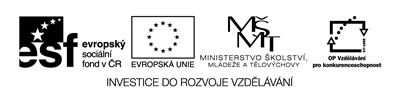 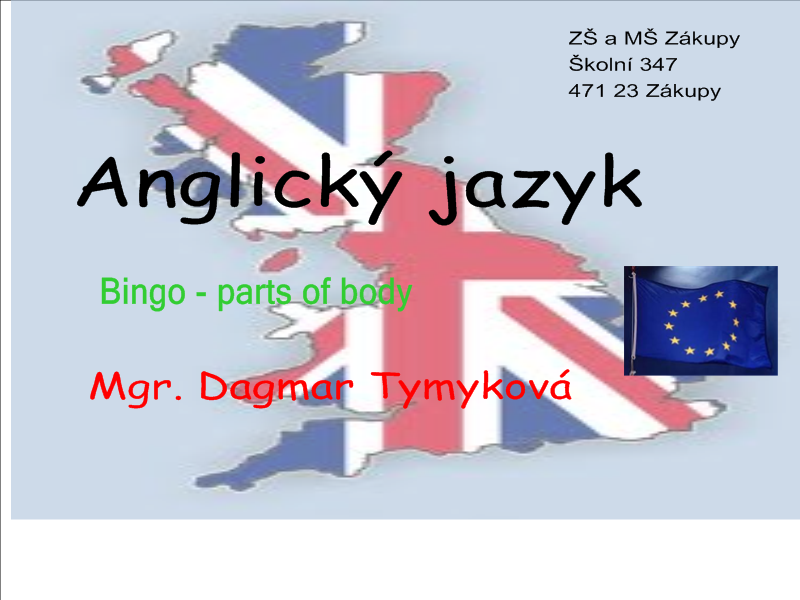 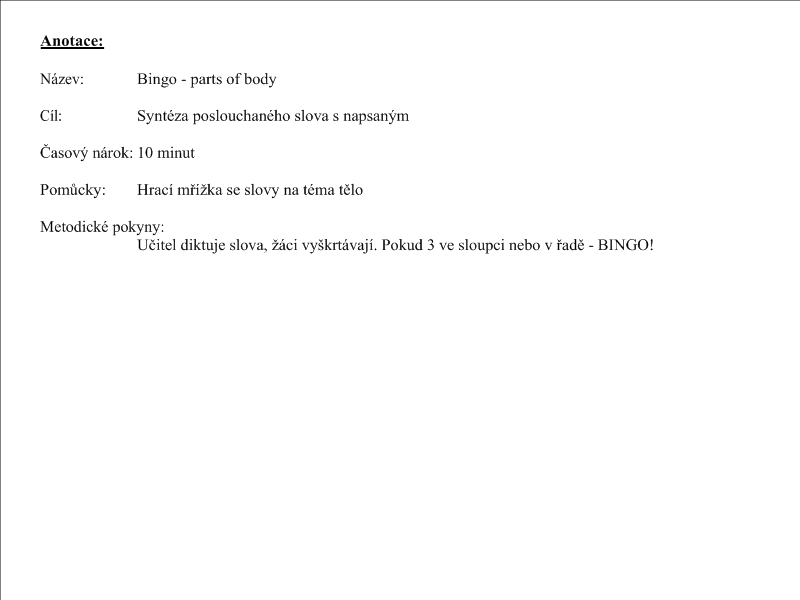 Slova: ear, body, hair, eye, hand, head, foot, arm, leg, knee, mouth, nosePlay Bingo!!!Play Bingo!!!Play Bingo!!!Play Bingo!!!handarmleghairfooteyeearkneemouthbodynoseheadarmmouthlegheadnoseeyehairearbodyfoothandkneeheadlegarmhairnoseeyebodykneemouthearfoothandmouthbodyearheadlegnosehair footeyearmkneehand